Publicado en Madrid el 10/05/2019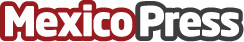 De la mano de la reputación, la Secretaria General Iberoamericana  presenta CIBECOM’2019La secretaria general Iberoamericana, Rebeca Grynspan, junto a Narciso Casado, secretario general permanente del CEIB y Miguel López-Quesada, presidente de Fundacom, inauguraron hoy la II Cumbre Iberoamericana de Comunicación Estratégica, CIBECOM’2019, un evento que está teniendo lugar los días 8, 9 y 10 de mayo de 2019, en el hotel Meliá CastillaDatos de contacto:Cumbre Iberoamericana de Comunicación Estratégica, CIBECOM'2019Nota de prensa publicada en: https://www.mexicopress.com.mx/de-la-mano-de-la-reputacion-la-secretaria Categorías: Internacional Comunicación Emprendedores Recursos humanos Innovación Tecnológica http://www.mexicopress.com.mx